Государственное бюджетное общеобразовательноеучреждение «Центр образования «Интеллект» г. ВладикавказПесочная  игротерапия – средство профилактики для формирования у детей старшего дошкольного возраста навыков взаимодействия.                Автор: педагог – психолог Алборова Маргарита Александровна.        В последнее время психологами, педагогами, и родителями все чаще отмечается, что многие дошкольники испытывают серьезные трудности в общении со сверстниками и взрослыми. Ка правило, это выражается в замкнутости, в неумении поддерживать и развивать установленный контакт, согласовывать свои действия в процессе любой деятельности.Изучив и проанализировав теоретические разработки ученых и специалистов  (К.Юнга, Т.Д. Зинкевич – Евтигнеевой, Т.М.Грабенко, Л.С. Выготского) мы пришли к выводу, что песок оказывает терапевтическое воздействие на состояние  ребёнка. Как показывает практика, если у ребенка в детстве недостаточно сформирована способность к общению, то в дальнейшем у него могут возникнуть межличностные и внутри личностные конфликты, которые у взрослого человека разрешить сложно, а иногда и невозможно. Поэтому очень важно правильно организовать психопрофилактическую работу  и коррекционно – развивающую помощь, позволяющую создать оптимальные условия  для полноценно развитой и само реализованной личности. Я как педагог – психолог веду работу с детьми в данном направлении по овладению языком эмоций, освоению позитивных форм поведения, формированию уверенности в себе и нравственного сознания.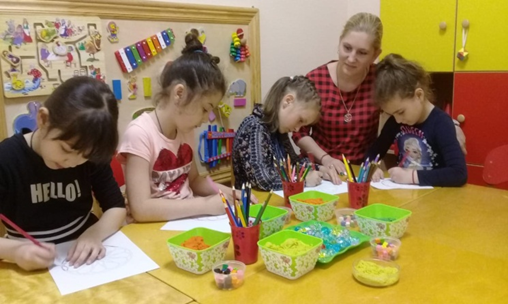 Существует немало методов, направленных на формирование навыков взаимодействия дошкольников.  Сочетая познавательную и социально – эмоциональную сферу с помощью различных техник и разнообразных методов (игровая терапия, сказкотерапия,  мульттерапия) наиболее эффективной по нашему мнению считается -  песочная терапия.  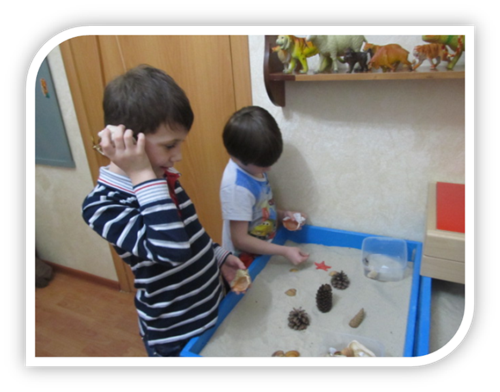 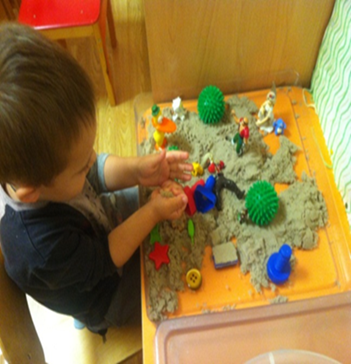 Данный метод используем на развитие межличностных отношений у детей старшего дошкольного возраста. Важно, «идти от ребёнка», чтобы получить максимально положительный эффект от игры с песком. Вся система игр состоит из 7 встреч, которые проводятся 1 раз в неделю. Количество детей в группе – от 3 до 6. Вся система игр – тренингов  включает в себя  7 тем – названий:1.Ритуал погружения и введения  в игровую ситуацию.2. «Волшебные ладошки»3. «Страна геометрических фигур и превращений»4. «Путешествие  в сказочный лес»5. «Морские истории»6. «Приключения веселого человечка»7. « Чудесные превращения»Перед тем как начать работу с играми – тренингами, мы создаем среду, в которой ребята  чувствуют себя комфортно и защищенно. После этого происходит реальное «проживание» и моделирование  детьми всевозможных ситуаций вместе  с персонажами сказочных игр, а так же с помощью  естественных природных предметов и миниатюрных игрушек. В процессе такого увлекательного путешествия,  ребята проходят весь путь  - от введения  в сказку до ее счастливого завершения, чаще  действуют самостоятельно, отыгрывая в «песочном мире» определенные взаимоотношения. Педагог – психолог изучает ситуацию, если необходимо ищет выход наравне с ребенком, подбадривает, убеждает, вселяет веру в себя.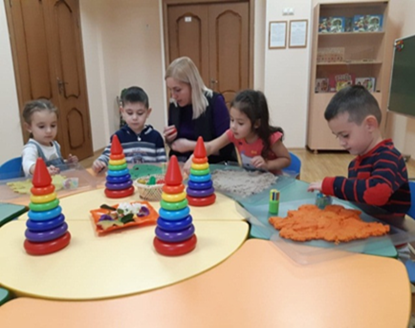 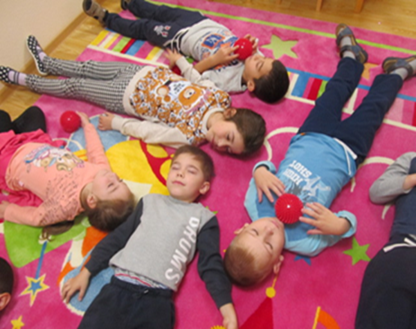 Структура игрового сеанса:Тактильная разминка.Создание сказочной ситуации.Возникновение (создание) конфликта, трудностей.Пути решения выхода из конфликтной ситуации.Рефлексия. Мы уверены, что ребенок,  проигрывая взволновавшие его ситуации с помощью моделирования сказок и историй,  игрушечных фигурок, создавая картину собственного мира из песка, освобождается от напряжения, осваивает позитивные формы поведения, накапливает опыт общения с окружающими. А самое главное - он приобретает бесценный опыт символического разрешения множества жизненных ситуаций.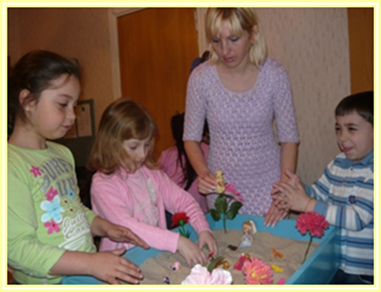 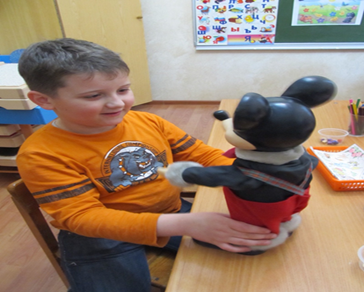  Данный комплекс  игр и упражнений будет полезен для взаимодействия с детьми  не только специалистам, но и воспитателям.  Мы понимаем, что положительные результаты достигаются длительной работой и в тесном сотрудничестве всех участников образовательного процесса.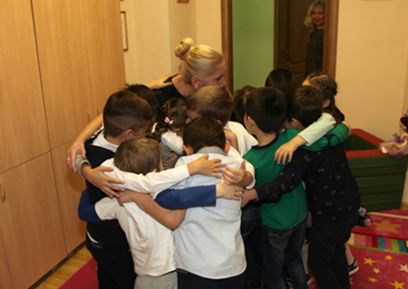 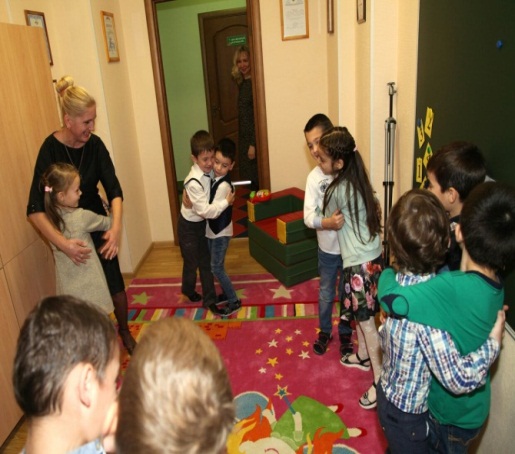 